                 الكومارينات Coumarins       C6-C3الكومارينات هي مكونات نواتج طبيعية في النباتات مشتقة من بنزو الفا بيرون benzo-α-pyrone  و لها الصيغة العامة التالية :   تصنيف الكومارينات : كومارينات بسيطة و كومارينات هيدروكسيلية و ديكومارول: 2 – الكومارينات الفورانية Fouranocoumarins :هي مشتقات كومارين او هيدروكسي كومارين تكون حلقة البنزن فيها مرتبطة بحلقة فوران عند الفحمين 6و7  وتوجد هذه المركبات بشكل حر غالبا و نادرا ما تكون بشكل غليكوزيدات و اهم هذه المركبات : 3 – الكومارينات البيرانية : Pyranocoumarins تتواجد الكومارينات في اجزاء مختلفة من النباتات بشكلها الحر او الغليكوزيدي  . و هي واسعة الانتشار في النباتات و توجد بشكل شائع في الفصيلة الخيمية و السذابية  . يوجد الكومارين نفسه في نبات الحندقوق او اكليل الملك و هذا المركب مسؤول عن الرائحة النوعية للكلا . يوجد الاومبيليفيرون و السكوبولتين في البلادونا من الفصيلة الباذنجانية . يوجد مركب الاسكولتين و الفراكسين في نبات الدردار من الفصيلة الزيتونية . يوجد الهيرنيارين في نبات الخزامى . Fraxin = fraxitin +glucose 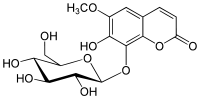 التاثير الفيزيولوجي و الاستعمال : مثبطة لفيروس الايدز مثل مركبات Calanoids الموجود في نبات  Calophyllumمن الفصيلة Gutiferae  مركب سكوبوليتين ينظم ضغط الدم  و مضاد للالتهاب و يستعمل كعلاج لامراض القصبات و الربولبعض الكومارينات تاثير على الجملة العصبية المركزية مثل انجيليسين angelicin  له تاثير منوم و مركن للعديد من الكومارينات تاثير مضاد للالتهاب و مسكنة للالم و خافضة للحرارة تفيد الفورانوكومارينات في معالجة الامراض الجلدية مثل داء الصدف و سرطانات الجلد و الاضطرابات التصبغية  و لكن هذه المركبات مزعجة للانسان لانها تسبب تحسس ضوئي تجاه الاشعة فوق البنفسجية و يمكن ان تسبب سرطانات جلدية بسبب تاثيرها على خلايا الجلد بوجود الضوء لذلك يجب الا تؤخذ الا تحت اشراف طبي  ( ترتبط مع DNA و تتفاعل مع البروتينات و تؤدي الى انقسام الخلايا بشكل غير طبيعي ) و تجنب التعرض لاشعة الشمس . كما انه يجب عدم استخدام الزيوت الحاوية على الفورانوكومارينات قبل الحمام الشمسي . تفيد الفورانوكومارينات في زيادة التوافر الحيوي لادوية متنوعة تستعمل في معالجة السرطان و فرط ضغط الدم و امراض القلب مثل مركب dihydroxybergamottin الموجود في عصير الكريفون Citrus paradiseتستعمل مضادة للتشنج و موسعة للاوعية مثل مركب الخلين و الفزنادين في ثمار الخلة يستخدم مركب الاسكولين الذي يستخلص من نبات Aesculus hippocastanum ( كستناء الحصان ) من فصيلة Sapindaceae لعلاج البواسير و الدوالي . تستخدم الكومارينات في صناعة التبغ و العطور يصطنع النبات الكومارينات في حالات الشدة كرد فعل ضد الاصابات الفطرية و الجرثومية و الفيروسية و الحشرية  و كذلك الاصابات بالمواد الكيميائية و المعدنية .          دراسة لبعض النباتات الحاوية على كومارينات الهندباء البرية Chicory Cichorium intybus  من الفصيلة المركبة Compositae تسمى كذلك شيكوريا  وهي نبتة معمرة اوراقها خضراء مفصصة بعمق في بعض الاحيان تخرج في شهر شباط في بلادنا و تكون على وجه الارض و تزهر في الربيع ازهارها لونها ازرق  . يخلط الناس بينها و بين نبتة اخرى تشبهها قبل الازهار هي الطرخشقون Taraxacum officinalis من الفصيلة المركبة و لكن ازهارها لونها اصفر فاقع . 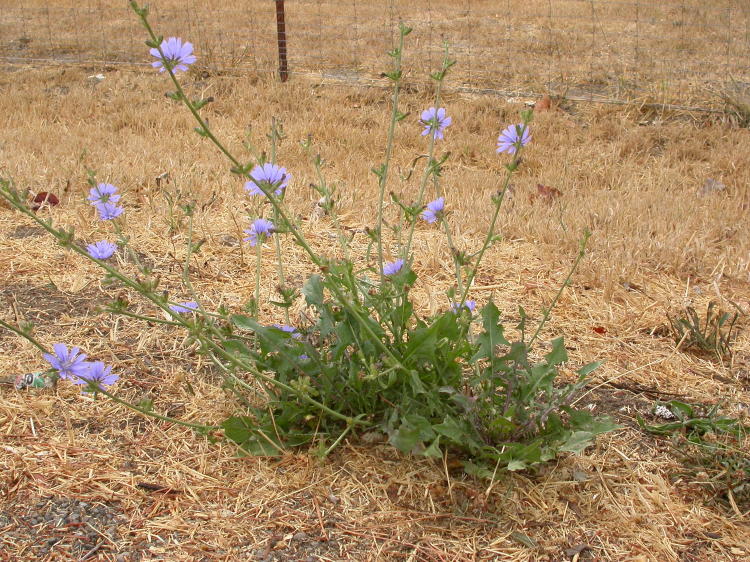 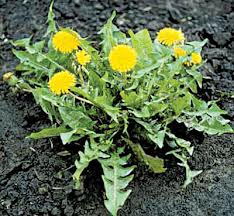 الشيكوريا                                                       الطرخشقون القسم المستعمل : الاوراق و الجذور المكونات الفعالة : تحتوي الجذور على نسبة عالية من سكر الاينولين تحتوي الجذور على لاكتونات احادية و نصف التربين  و على غليكوزيدات مثل شيكوروزيد Cichorioside Cichorioside 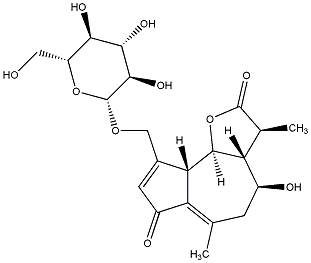 تحوي الجذور على مواد مرة و فيتامينات B و فيتامين C تحوي الاوراق على كومارينات منها  ( شيكورين Chicorin – aescultin – aesculin – umbelliferone – scopoletin  ) الاستعمال : يستعمل مغلي الجذور : - مقوي – مدر – ملين مضاد للمواد السامة للكبد لذلك تستعمل في امراض الكبد تستعمل كمادة مشهية و مضادة لالتهاب المعدة و الكولون لوجود المواد المرة تستعمل الجذور المحمصة ممزوجة مع القهوة تستعمل في الطعام لاحتوائها على الفيتامينات و السكريات حشيشة الملاك Garden angelicaAngelica archangelica   من الفصيلة الخيمية  Apiaceae 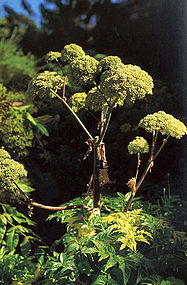 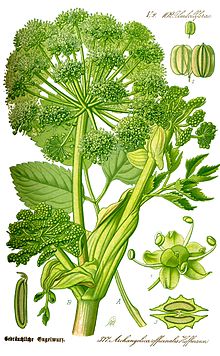 نبات عشبي معمر تتميز باوراقها المسننة و ازهارها بيضاء تميل الى الصفرة  موطنها الاصلي شرق اوربا و توجد في روسيا و السويد و النرويج و شمال فرنسا و غيرها ..... القسم المستعمل :الاوراق و الجذور المكونات الفعالة :فورانوكومارينات و غليكوزيداتها مثل )  bergapten – archangelicin – marmesin – psoralin – apterin – imperatorin – xanthoxin – osthol  )زيوت عطرية  - β-terebangelen ( C10H16 )  - تربينات اخرى كونيفيرين الاستعمال : لها تاثيرات موسعة للاوعية الدموية التاجية تستعمل الجذور في معالجة التهاب القصبات اضطرابات الجهاز الهضمي اضطرابات الجهاز العصبي ضد الحمى و الانتانات و الانفلونزا بعض انواع حشيشة الملاك و خاصة الصينية تستعمل في اضطرابات الدورة الطمثية عند الاناث الحندقوق MelilotMelilotus officinalis من الفصيلة الفولية Fabaceae من التسميات الشائعة : الحندقوق الطبي – اكليل الملك – غصن البان 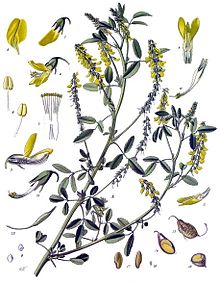 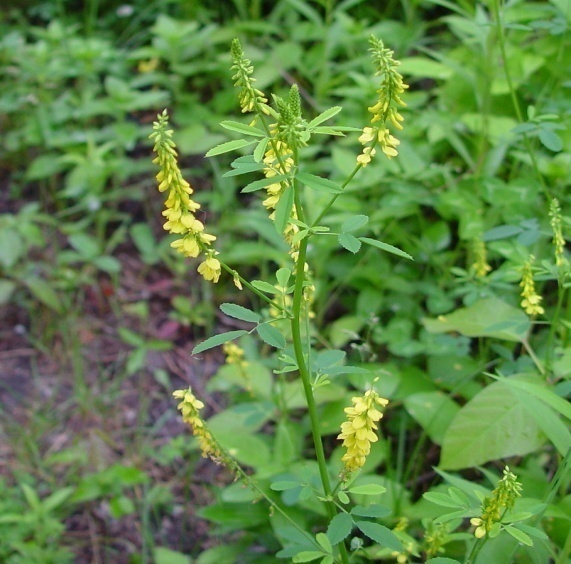 نبات عشبي شتوي ثنائي الحول كثير التفرع اوراقه ريشية صغيرة ثلاثية الوريقات مسننة الحواف , الازهار صفراء عنقودية , الثمار قرنية و البذور بيضوية . ينمو بريا في بلاد الشام و اوربا و المغرب العربي و اسيا و امريكا  . يستعمل كنبات علفي . القسم المستعمل :الازهار و الاوراق المكونات الفعالة :  كومارين نسبته 4 ,.-9 ,.% فلافانون liquiritigenin ايزوفلافون  Formononetin و ايزوفلافون Vestitone   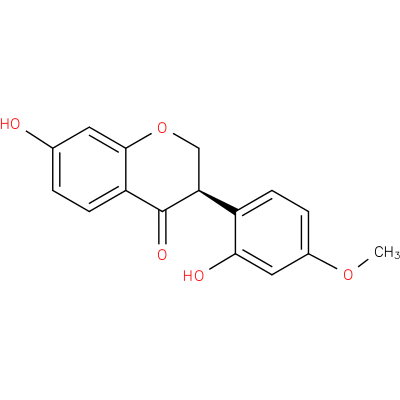 سابونينات حموض فينولية  P-coumaric acid – p-hydroxybenzoic acid – Vanillic acid   الاستعمال : مطهر بولي و مدر و ملينمضاد للتشنج مسكن للمغص و مسكن للالممدر للطمث مقشع مضاد لتخثر الدم يخفض الضغط المرتفعيستعمل في امراض العين يستعمل الزيت في امراض المفاصل بشكل دهون طريقة الاستعمال مغلي او منقوع او صبغة الخلة  Khella من الفصيلة الخيمية Apiaceae او المظلية Umbelliferae يوجد نوعين من الخلة : الخلة البلدي Visnaga Ammi visnaga  نوع نبات عشبي ينتشر في اغلب المحاصيل الشتوية و في الاراضي المهملة يمكن ان يصل ارتفاع النبات الى اكثر من متر  يتفرع الى اغصان في نهايتها كوز بشكل الجوزة تحوي بداخلها بذور صغيرة لونها بعد النضج بني فاتح تنضج في الخريف .الاوراق متعاقبة  و الازهار بيضاء عطرية موطنها شمال افريقيا و منطقة حوض البحر الابيض المتوسط  و تنمو في بلاد الشام بكثرة القسم المستعمل : الثمار و البذور 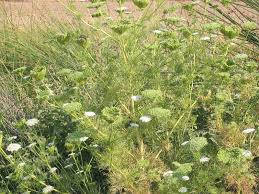 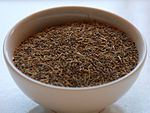 المكونات الفعالة : فورانوكرومونات Fouranochromoneا همها : الخللين khelline بنسبة 1% و هو مركب مبلور بنيته الكيميائية 2-methyl-5-8-dimethoxyfouranochromone  يترافق مع مركبين آخرين متبلورين هما فيزناجين visnagin  و غليكوزيد الخللول khellol glucoside وهو غليكوزيد فورانوكرومون للفيزناجين  يشكل حوالي 3 ,.% 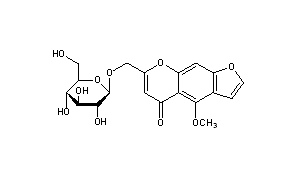 فلافونوئيدات ستيرولات زيت طيار التاثير الفيزيولوجي و الاستعمال : مرخية و مضادة للتشنج في حالة الحصيات البولية موسعة وعائية لمعالجة الربو القصبي الوقاية من الذبحة الصدرية المستحضر النباتي يستعمل بشكل مسحوق او منقوع . يتوفر الخللين بشكل تجاري على شكل مضغوطات  و حقن  . ثمار الخلة الشيطانية  Bishop Weed Fruits Ammi majus نبات عشبي قائم الساق و متفرع الاوراق مفصصة بشكل ريشي النورة خيمية و الازهار صغيرة جدا بيضاء  . الثمار سهلة الانفراط لونها بني مصفر او رمادي  . موطنها حوض المتوسط و ايران و المغرب العربي و ينتشر دخيلا في بعض دول اوربا . القسم المستعمل : الثمار الناضجة الجافة و البذور 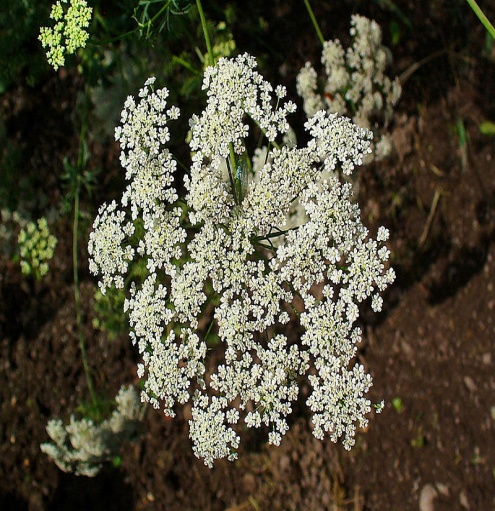 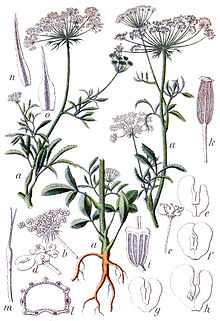 المكونات الفعالة : لا تحتوي على الخللين تحتوي على مشتقات فورانوكومارين اهمها  اموئيدين Ammoidin  (xanthotoxin )  و هو 8-methoxy psoralen  و يوجد تجاريا باسم Methoxsalen  و يعتبر الاموئيدين اهم مركب موجود في النبات  بالاضافة الى مركب البيرجابتين bergapten الاستعمال :في حالات مرض البرص او ابيضاض الجلد و في تبقع الجلد علاج الامراض الجلدية السرطانية استعمل المنقوع المائي او المستخلص الكحولي للثمار في معالجة البهاق و بعض امراض الجلد و الحساسية  داخليا يستعمل على شكل مغلي او منقوع لتخفيف الام الربو و ضيق التنفس و السعال المزمن و مدر للبول يفضل استعمال هذا النبات تحت اشراف طبي                      الكينونات و الغليكوزيدات الكينونية هي مركبات ثنائية الكيتون ناتجة عن اكسدة الفينولات توجد في النباتات بشكل واسع اما حرة او بشكل غليكوزيدات و تصنف حسب النواة التي تشتق منها  الى : تتمتع النافتوكينونات بخواص فيزيولوجية  فالفيتامين k ذو بنية نافتوكينونية يو جد في اوراق النباتات الخضراء مثل السبانخ Spincea oleracea من الفصيلة القطيفية  Amarantaceae و البلامباجين Plumbagine 3-methyl-5-hydroxy naphthoquinon ) ) الموجود في جذور نبات البلامباجو و الجوكلون الموجود في الجوز  ...... التاثير الفيزيولوجي للنافتوكينونات :مخثرة للدم  ( فيتامين K )مضادة للسرطان مبيدة للفطورمبيدة للحشرات و قد اظهرت الدراسات ان وجود الوظائف الهيدروكسيلية و الميتوكسيلية يزيد من فعالية هذه المركبات .                    بعض النباتات الحاوية على نافتوكينونات البلامباجو Plumbago Plumbago auriculata  من الفصيلة الرصاصية  Plumbaginaceae من الاسماء الشائعة الياسمين الازرق Blue plumbago  من النباتات المتسلقة المعمرة و دائمة الخضرة  الازهار بيضاء مزرقة على شكل نورات  الموطن الاصلي امريكا الوسطى و جنوب افريقيا و جنوب اسيا و استراليا 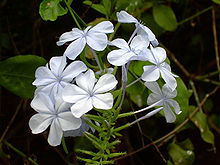 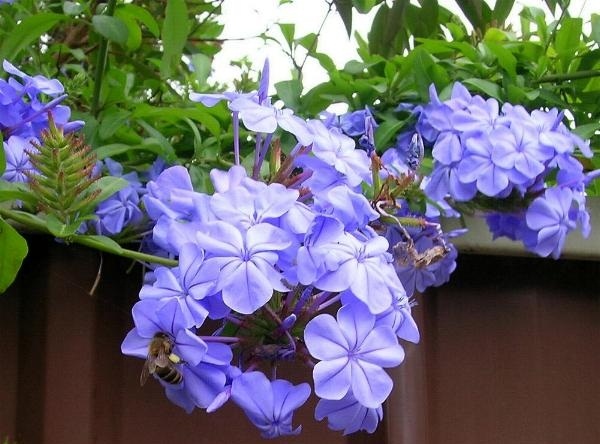 القسم المستعمل : الاوراق و الجذورالمركبات الفعالة :مواد نافتوكينونية اهمها البلامباجين Plumbagine المستخدم في صناعة الادوية المضادة للسرطان و هو سم للجينات و مطفر .    5-hydroxy-2-methyl naphthoquinon 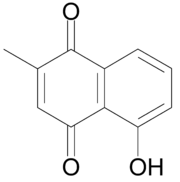 فلافونوئيدات  يحوي على اغليكونات ( كويرستين – كامفيرول – لوتيولين – ابيجينين ) و انتوسيانيدين هو ديلفينيدين delphinidin 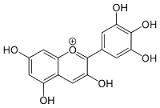 حموض فينولية مثل حمض الكلوروجينيك و حمض الفانيليك تانينات الاستعمال : مضاد للسرطان – مضاد اكسدة – مضاد التهاب – مضاد للبلهارسيا – مضاد للملاريا – منبه للجهاز العصبي الحناء المقفصة Henna Lowsonia inermis من الفصيلة الجلبانية Lythraceae و تسمى الحنة او الرقان هو الرقون  و هي شجيرة مستنبتة في شمال افريقيا و خاصة في مصر و في شرق اسيا في الهند 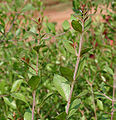 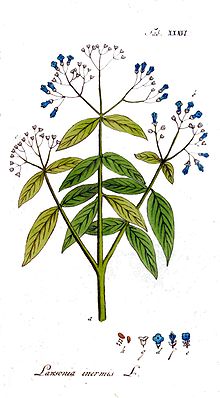 القسم المستعمل : الاوراق ذات لون بني مائل للاخضرالمكونات الفعالة : نافتوكينونات اهمها اللوزن Lawson  ( هيدروكسي نافتوكينون ) و هي المادة التي تعطي اللون للحناء   كما عزل مركب isoplumbagin الذي اظهر تاثيرا مضادا للالتهاب غليكوزيدات فينولية مختلفة كومارينات و كزانتونات فلافونوئيدات اهمها اللوتيولين تانينات و راتنجيات  مواد دسمة الاستعمال :تستعمل الحناء بشكل شائع كصباغ للشعر تستعمل قشور الجذع القابضة في الهند بشكل شعبي لعلاج اليرقان و ضخامة الكبد و الطحال و لامراض جلدية مختلفة . الكنا Alkanet Alkanna tinctoria  من الفصيلة الحمحمية Boraginaceae يسمى نبات الشنجار  و هو نبات عشبي ينمو في هنغاريا و تركيا و جنوب اوربا  و القسم المستعمل منه هو الجذور ذات اللون الارجواني حيث يؤخذ الجذر و يجفف و يسحق و يستعمل كصباغ طبيعي له لون ارجواني ضارب للحمرة . 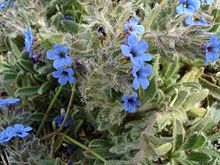 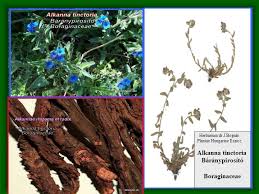 المكونات الفعالة :نافتوكينونات تعطي الجذور لونها الصباغي و اهمها : Alkannan – Alkannin  و  الشيكونين Shikonin وهو مماكب فراغي للالكانين . 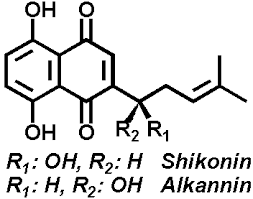 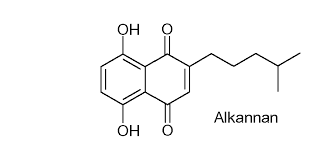 الاستعمال :تلوين الزيوت و الدهون – معالجة الجروح و الحروق – مضاد للالتهاب اوراق الجوز Juglans Juglans regia   من الفصيلة الجوزية Juglandaceae القسم المستعمل  : الاوراق لخواصها القابضة و قشور الثمار     تستعمل البذور لقيمتها الغذائية  المكونات الفعالة : تحتوي الاوراق على : نافتوكينونات اهمها الجوكلون Juglon  و هو 5-هيدروكسي نافتوكينون 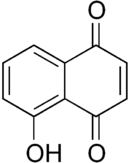 غاليتانينات تعطي التاثير القابض نسبتها 3-4 %فورانوكرومونات غليكوزيدات فلافونوئيدية اهمها الكويرستين و الكامفيرول   سكر اينوزيتول زيت طيار غني بمركبات احادية التربين اما البذور فتحتوي على : لحافة البذور تحوي على مشتقات متعددة الفينول اهمها Ellagic acid و gallic acid البذور تحتوي على نسبة مرتفعة من المواد الدسمة 40-60 % تحتوي بشكل كبير على Linoleic acid و Linolenic acid    و البذور غنية بمركب 5-هيدروكسي تريبتامين  كما تحتوي على العديد من الحموض الامينية  . التاثير الفيزيولوجي و الاستعمال : لاوراق الجوز تاثير خافض للضغط الشرياني  و خافض لسكر الدم  و لها خواص مسكنةيتمتع الجوكلون بخواص مطهرة  و مضادة للفطور و ملئمة للجروح و يدخل في تحضير المراهم الجلدية المستخدمة للاكزيما تعمل الفورانوكرومونات على ازالة تقلصات الحالب و توسيعه مما يساعد على تخفيف حدة المغص الكلوي و طرد الحصيات الصغيرة تساعد الغليكوزيدات و المواد التربينية على زيادة ادرار البول و زيادة تدفق الدم الى الكليتين يستعمل مغلي القشور بشكل حمام مائي قابضا و مانعا للتعرق يستعمل مغلي الاوراق و القشور في السيلانات المهبلية يستعمل مغلي الاوراق و القشور على شكل غراغر في التهاب الحنجرة  و بشكل غسول لعلاج الحروق و تعرق القدمين و تشققها . يستعمل زيت الثمار في الاطعمة و الحلويات و الطبخ و صناعة الصابون و الرسوم الزيتيةيسبب استخدام الجوكلون الرمد عند الاطفال لكونه مادة مخرشة و محمرة لا يؤخذ الا باشراف اختصاصي  كما ان الاستدام الطويل قد يسبب الغثيان و الارق و الصداع           الانتراكينونات Anthraquinones هي مركبات عطرية ثلاثية الحلقة مشتقة من نواة الانتراسين Anthracene 9-10-dioxanthracene))توجد في النباتات الطبية على شكل مشتقات انتراسينية باشكال مختلفة تعتمد على درجات الاكسدة : توجد المشتقات الانتراسينية اما بشكل حر او مرتبطة على شكل غليكوزيدات ( غليكوزيدات انتراكينونية ) ( غليكوزيدات انتراسينية )  و يكون الارتباط الغليكوزيدي اما من نمط C-O-C او من نمط C-C (aloin )و يمكن للغليكوزيدات ان توجد بشكل احادي او ثنائي الغليكوزيد  ( من اكثر السكريات ارتباطا الغلوكوز و الرامنوز ) . الغليكوزيدات الانترونية او الانترانولية الموجودة في خلايا النباتات الحية يمكن ان تتحول عند تجفيف النبات او حفظه او تحت تاثير اكسجين الهواء الى مشتقات انتراكينونية ا ودي انترون . توجد المشتقات الانتراكينونية في احاديات الفلقة في الفصيلة الزنبقية Liliaceae فقط بشكل باربالوئين Barbaloin   -glycoside )  C-) توجد في ثنائيات الفلقة في الفصيلة الفوية Rubiaceae و الفولية Fabaceae و الراوندية Polygonaceae و النبقية Rhamnaceae توجد في البريويات و السرخسيات و عاريات البذور توجد في بعض الفطور و الاشنيات و تكون غالبا الاصبغة الانتراكينونية الفطرية من مشتقات الكريزوفانول او الايمودين Emodin . الانتراكينونات : هي مركبات بلون احمر ضارب الى البرتقالي تشاهد في الاشعة المخية للراوند و الكاسكارا و تكون هذه المركبات اما دي هيدروكسي فينولات مثل Chrysophanol( 1-8-dihydroxy-3-methyl anthraquinone  ) او تري هيدروكسي فينولات مثل Emodin 1-6-8-trihydroxy-3-methyl anthraquinone ) )  او تتراهيدروكسي فينولات  مثل حمض الكارمينيك Carminic acid  و قد تحوي مجموعات اخرى مثل الميتيل كما في الكريزوفانول و الايمودين  او هيدروكسي ميتيل كما في Aloe-emodin او كربوكسيل كما في Rhein و حمض الكارمينيك  تنحل الانتراكينونات في الماء الساخن و في الكحول الممدد  و المركبات التي تحوي وظيفة كربوكسيلية حرة يمكن فصلها عن بقية المركبات باستخدام محلول بيكربونات الصوديوم . 2 – الانترانولات و الانترونات : توجد هذه المشتقات الانتراسينية المرجعة اما بشكل حر او بشكل غليكوزيدات و يعد الانترون و الانترانول مماكبان يمكن ان يتحول احدهما الى الاخر جزئيا في المحلول الانترون مادة صفراء فاتحة اللون غير متالقة و غير ذوابة في القلويات  اما الانترانول فهو مادة ذات لون اصفر مائل للبني يعطي تالقا قويا في القلويات ( انترانولات نبات الصبر تعطي تالق اخضر قوي ) 3 – الاوكزانترونات : هي منتجات متوسطة بين الانترانولات و الانتراكينونات  تعتبر احدى مكونات قشور الكاسكارا . 4 – الديانترونات : مركبات مضاعفة ناتجة عن اتحاد نواتين من الانترون يكونان متماثلين او مختلفين و هي تنتج عن اكسدة خفيفة للانترون او مزيج من الانترونات في محلول من الاسيتون و بوجود الاكسجين الجوي وهي اجسام لا سكرية ( اغليكونات ) تتلون بلون اصفر ذهبي او ازرق محمر عند حلها في المحلات العضوية  . هي من المركبات الهامة في انواع السنا و النبق و الراوند و من اهمها Sennidins و التي هي اغليكونات للسينوزيدات Sennosides و الهيبرسين و البسودوهيبرسين الموجودان في نبات العرن و تضم ايضا rheidin A-B-C الموجود في السنا و الراوند و هي دي انترونات متغايرةبعض المركبات الانتراكينونية و الديانترونات :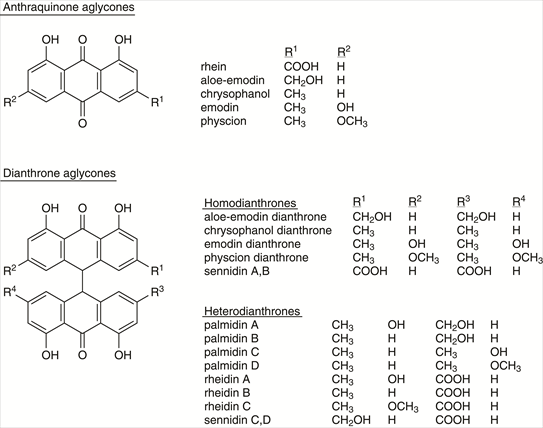 التاثير الفيزيولوجي : مسهلة عندما تحتوي على زمر هيدروكسيلية في الموقعين 1 و 8  و التي تعود الى تاثيرها المباشر على العضلات الملساء في مستوى الكولون . و يزيد التاثير المسهل بازدياد عدد الزمر الهيدروكسيلية في الجزيء يعتبر الاغليكون هو العنصر الفعال في المركب و يعتبر الانترون اكثر المشتقات تاثيرا  , تقوم البكتريا في الكولون بحلمهة الغليكوزيد و تحول الاغليكونات المتحررة الى انترونات التي تؤثر مباشرة على المعي الغليظ منبهة التقلصات و تزيد الحركة الحوية للامعاء . و زيادة تناولها يؤدي الى حدوث اسهال و مغص شديد و مع تكرار استعمالها تسبب كسل في الامعاء و مع الزمن تقلل الزغابات المعوية و تؤدي الى انخفاض امتصاص بعض المواد مما يؤدي الى هبوط في الضغط مما قد يهدد الحياة نتيجة اختلال توازن الشوارد في الجسم لذلك ينصح باستخدامها لفترة قصيرة فقط . الجزء السكري في المركب يزيد من انحلال المركب و تسهيل انتقاله اللى مكان التاثير تستخدم ايضا في الصناعات الصباغية مثل نبات الفوة Rubia tinctorum ( الفوة الصابغة ) من الفصيلة الفوية Rubiaceae و الذي يحوي على الاليزارين و هو الجزء اللاسكري للمادة الصباغية الموجودة فيه و هي ruberythric acid =alizarin + primeverose Primeverose= glucose + xylose Ruberythric acid= 1-hydroxy anthraquinone-2-O-glucoxyloside                بعض النباتات الحاوية على مشتقات انتراكينونية السنا الطبي Senna من الفصيلة الفولية Fabaceae يوجد نوعين دستوريين مسجلين في دساتير الادوية هما : Cassia angustifolia  ( السنا الهندي )  يوجد في الصومال و السند و السعودية Cassia actifolia   ( السنا الاسكندراني ) يوجد في افريقيا المدارية و يزرع في السودان و الاسم الشائع لانواع السنا هو السنامكي ( نسبة الى وادي في مكة ينمو فيه السنا )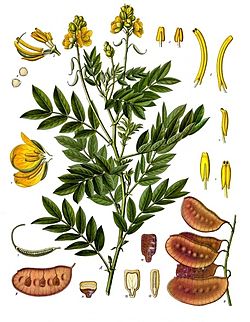 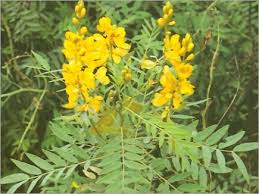 هي شجيرات طولها حالي نصف متر اوراقها مركبة ذات وريقات متقابلة ( 4-5 زوج في السنا الاسكندراني ) ( 5-8 زوج في السنا الهندي ) الازهار عنقودية صفراء و الثمرة قرنية (6-8 بذور )القسم المستعمل : الاوراق و الثمارالمكونات الفعالة :مشتقات انتراسينية : توجد بنسبة 2-3 % و تضم : انتراكينونات حرة  بنسبة 5 .,.-1 ,.% اهمها  : chrysophanol - Rhein -Aloe-emodin- غليكوزيدات انتراكينونية : و تسمى سينوزيدات sennoside A-B-C-D ( دي انترونات )Sennoside A-B غليكوزيدات انتراكينونية متجانسة الحلقة تعطي بالحلمهة الحمضية جزيئين من الغلوكوز و اغليكون هو السينيدين sennidine و هو نوعان A-B و هما متماكبان ( السينيدين هو دي انترون يتالف من جزيئين من الريئين rhein )Sennoside C-D غليكوزيدات دي انترونية متغايرة الحلقة الاغليكون فيه هو دي انترون مؤلف من ( Rhein +aloe-emodin ) 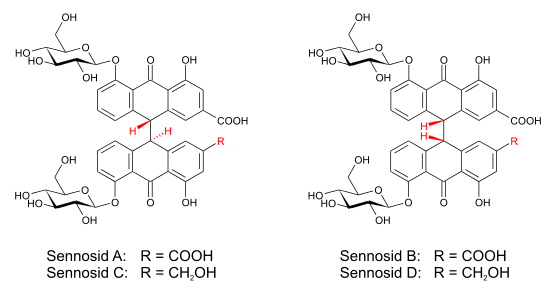      يمكن الحصول على السينيدين بالحلمهة الحمضية البسيطة  ام للحصول على الريئين فلا بد من اجراء عملية اكسدة بالماء الاكسجيني او بفوق كلور الحديد لكسر الرابطة الانترونية  .  3 – غليكوزيد انتراكينوني هو الغلوكوريئين Rhein-8-O-glucoside ) )4 – ديانترون البالميدين Palmidin A غليكوزيد للنافتالين و هو 6-hydroxymusizin-8-O-glucoside ( في سنا الاسكندرية ) او tinnevillin glucoside ( في السنا الهندي ) فلافونول الكامفيرول و غليكوزيد الكاميفيرين ( Kaempferol-7-O-glucoside )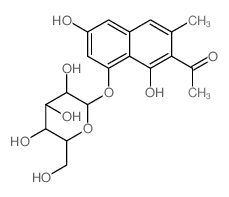 كحولات حلقية متعددة الهيدروكسيل  منها البينيتول Pinitol ( Sennitol )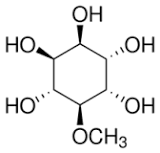 ستيرولات  - مواد لعابية – راتنج – زيت طيار حمض هيكزاديكانوئيك  ( Palmitic acid )لا تحوي السنا على غليكوزيدات فحمية من نمط C-heteroside و بهذا تختلف عن الصبر و القشرة المقدسة . الفوائد و الاستعمال : ملينة تؤخذ عن طريق الفم او الشرج  لا تؤثر الا في مستوى الكولون و المستقيم لذلك مفعولها عن طريق الفم لا يظهر الا بعد اكثر من 10 ساعات و يحدث التاثير عن طريق زيادة الحركة الحوية مضادة للفطور و الجراثيم حديثا تم استعمال العقار كمضاد للسعال يعد العقار مخرش لذلك يفضل غسل العقار بالكحول للتخلص من المواد المخرشة الراوند Rhubarb من الفصيلة البطباطية Polygonaceae يتالف العقار من الجذامير الجافة للنوع Rheum palmatum  او الراوند الدستوري Rheum officinale  هو نبات معمر يوجد منه عدة انواع ( راوند هندي – راوند صيني – راوند ايراني ) اوراقه كبيرة الحجم راحية حافتها مسننة او متماوجة عنق الورقة شحمي  الازهار وحيدة الجنس في سنابل كثيفة لونها ابيض مخضر  . 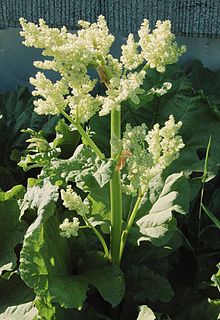 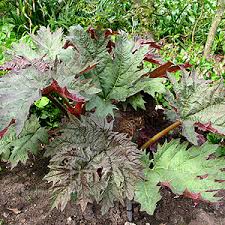 القسم المستعمل : الجذاميرالمكونات الفعالة :مركبات انتراكينونية حرة  : Chrysophanol – emodin – aloe-emodin – physcion – rhein غليكوزيدات انتراكينونية : تحوي وظيفة حمضية  : glucorhein  ( rhein + glucose )لا تحوي وظيفة حمضية : Rheochrysin ( physcion + glucose )                         Chrysophanein ( chrysophanol + glucose ) دي انترونات : منها  : Sennidin A-B-C    و بالميدين Palmidin A-B-C  Palmidin A = Aloe-emodin + emodin Palmidin B =Aloe-emodin + chrysophanol Palmidin C = emodin + chrysophanol  يوجد ايضا دي انترونات اخرى منها : Rheidin B = rhein + chrysophanol Rheidin C = rhein +physcion  يحوي الراوند بالاضافة الى المركبات المسهلة على مواد قابضة  ( تانينات 5-10 % ) مثل الغلوكوغاللين glucogallin ( يعطي بالحلمهة حمض الغاليك و الغلوكوز ) كاتيشين Catechin و ايبي كاتيشين epicatechin ( Flavane-3-ol)اوكزالات الكالسيوم  الفوائد و الاستعمال :اذا اخذ بمقدار ( 5 ,. – 2غ) فهو ملين او مسهل اذا اخذ بمقدار قليل فهو مقو و قابض حيث يسود تاثير المركبات العفصية في هذه الحالة يؤثر الراوند في مستوى الكولون و يؤدي الى نقص امتصاص الماء مع زيادة الحركة الحوية للامعاء و لا يظهر التاثير المسهل الا بعد عدة ساعات مثل باقي المكونات الانتراكينونية  . لا ينصح به في حالات الامساك المزمن لان استعماله لفترات طويلة يؤدي الى الامساك اثبتت الابحاث ان للراوند تاثير ضد المكورات العنقودية الذهبية التي تسبب تقرحات الفم الصبر Aloes هو عبارة عن الراسب الناتج عن تبخير العصارة الناتجة عن عصر اوراق الصبر و التي تكون مادة بنية اللون غير متبلورة . الانواع الدستورية من الصبر هي صبر الكاب Cape Aloe من الصبر المتوحش Aloe ferox   و صبر الباربادينس Aloe barbadensis  من الفصيلة الزنبقية Liliaceae الاسم الشائع للصبر هو الالوفيرا Aloe-vera  و يسميه البعض ( لسان حماتي ) 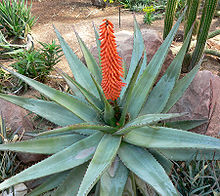 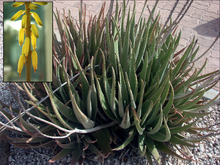 Aloe ferox                                                     Aloe vera القسم المستعمل : الورقةالمكونات الفعالة : غليكوزيدات انتراكينونية كربونية  من نمط الالوئين Aloein و هي الباربالوئين Barbaloin تعطي بالحلمهة ( انترون الوايمودين + غلوكوز ) Aloinoside A-B = Barbaloin +rhamnose  غليكوزيدان اوكسيجينيان يرتبط سكر الرامنوز عبر مجموعة اوكسي ميتيل على الفحم 3 Aloesin  وهو راتنج له تاثير مسهل  يحتوي على Aloeresin B و هو اول غليكوزيد كروموني كربوني تم وصفه  .  و تم عزل Aloenin A-B و هو عبارة عن مشتق غليكوزيدي Glycoside-6-phenyl-pyran-2-one ) )يحتوي الصبر على سكريات : مانوز – غالاكتوز – غالاكتورونيك يحتوي على 20 حمض اميني فيتامينات B12-C – A  معادن  K- Cr – Ca – Cu – Zn – Mn – Na  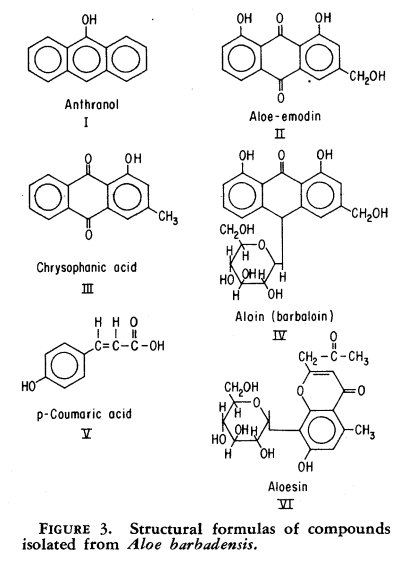 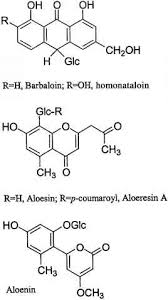 الفوائد و الاستعمال : عصارة الصبر ملطفة للبشرة شافية للجروح و مفيدة لمختلف امراض الجلد و خاصة الحروق مضادة لنمو عصيات السل اذا اخذ الصبرلا بكميات قليلة ( 20-60- ملغ ) فانه يؤثر كمنشط للمعدة و مفرز للصفراء اذا اخذ بمعدل 100 ملغ يؤثر كملين اذا اخذ بمقادير كبيرة ( 200 – 500 ملغ ) يحدث اسهال شديد التاثير المسهل يعود للمركبات الانتراكينونية و الراتنجية الجرعات العالية تسبب احتقانا في اعضاء الحوض لذلك يجب عدم اعطاؤه للنساء الحوامل  و للمصابين بالبواسير لا تستخدم العصارة الصفراء المرة المستخرجة من قاعدة الاوراق على الجلد الكاسكارا ( القشرة المقدسة ) Cascara Sagrada Rhamnus purshianus من الفصيلة النبقية  Rhamnaceae هي احدى انواع النبق الاصلي  شجرة يصل ارتفاعها  6-18 م الاوراق متناوبة بيضوية الازهار صغيرة بلون ابيض مخضر  الثمرة عنبية لونها احمر تتحول الى اسود عند النضج   . الموطن الاصلي في شمال امريكا 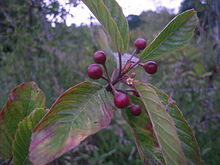 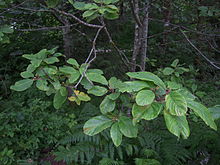 القسم المستعمل : القشور المجففة للساقالمكونات الفعالة :  تحتوي على مشتقات انتراكينونية بنسبة 4-5 %  و تكون اما حرة او على شكل غليكوزيدات انتراكينونات حرة : Aloe – emodin – chrysophanol – aloe-emodin دي انترونات اهمها Palmidin غليكوزيدات انتراكينونية لكل من الايمودين و الالوايمودين و الكريزوفانول كاسكاروزيدات Cascarosides A-B-C-D تعطي بالاماهة الغلوكوز الذي يكون مرتبطا بالفحم رقم 10 او رقم 8 مع الاغليكونات التي تكون اما باربالوئين او كزيالوئين  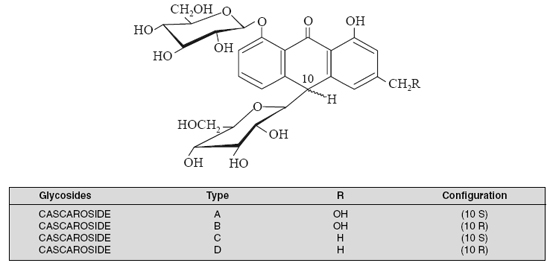 الفوائد و الاستعمال : عقار مسهل يستعمل على شكل خلاصة سائلة او اقراص محضرة من الخلاصة الجافة يستخدم لفترة قصيرة لئلا يسبب الاعتياد حيث تقل الحركة الحوية للامعاء العوسج الاسود  ( الفرانغولا ) Frangula Rhamnus frangula  من الفصيلة النبقية  Rhamnaceae شجيرة بارتفاع 3-5 م اوراقها بيضوية الازهار بيضاء الى زهرية و الثمار سوداء في عناقيد ملتصقة بالاغصان  القشور ملساء بنية محمرة  توجد في اوربا و روسيا و غرب اسيا 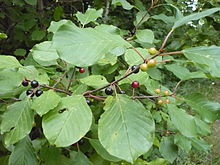 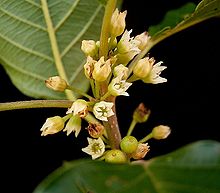 القسم المستعمل : القشور وهي عديمة الرائحة طعمها حلو ثم مر  تستعمل بعد سنة من الجني المكونات الفعالة :تحتوي على مركبات انتراكينونية بنسبة 2 – 4 % و تو جد هذه المواد باشكال مختلفة : مركبات انتراكينونية حرة بنسبة 5 0 ,0 – 1, 0 و اهمها Chrysophanol – emodine دي انترون الايمودين  - بالميدين c Franguloside  A-B   او فرانغولين Frangulin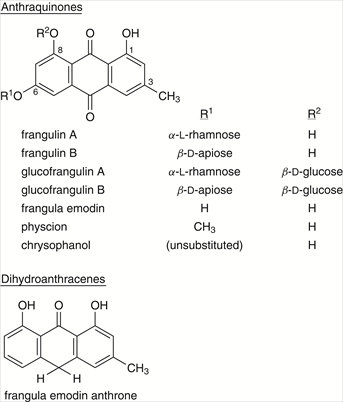 الفوائد و الاستعمال :العوسج نبات مسهل يستعمل على شكل منقوع 10 غ/ل او مسحوق 1-2 غ يدخل في العديد من الاشكال الصيدلانية نواة الكومارين Benzo-α-pyron نواة الكرومون Benzo-¥-pyron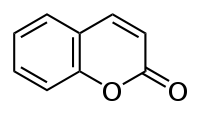 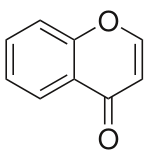 Herniarin  مركب كوماريني يستخلص من نبات البابونج Matricaria chamamilla الذي يفيد كخافض للحرارة و مضاد للروماتيزم 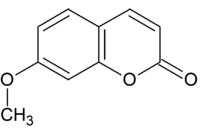 كومارينات هيدروكسيلية  تحوي على زمر هيدروكسيلية  منها مميعات الدم و بعضها موسعة للاوعية و الشرايين و المجاري البولية و من اهم مركباتها : امبيلفيرون Umbelliferone يحصل عليه من نبات الحلتيت و نباتات اخرى 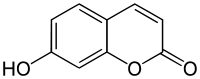 اسكولتين Aescultin يوجد في نبات الدردار و يستخدم كمضاد للبكتريا 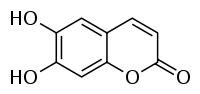 سكوبولتين Scopoletin يحصل عليه من نبات الكورنيلا Coronnila varial يستخم في الطب الصيني لعلاج فقدلن الذاكرة و الضعف الجنسي و الارق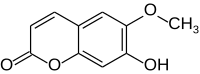 وارفارين Warfarine من مضادات فيتامين K فهو يتمتع بخواص مضادة للتخثر يفيد في معالجة و منع الجلطات القلبية و الدماغية كما يستخدم كمضاد للسرطان  . يستخدم كمبيد قوي للقوارض 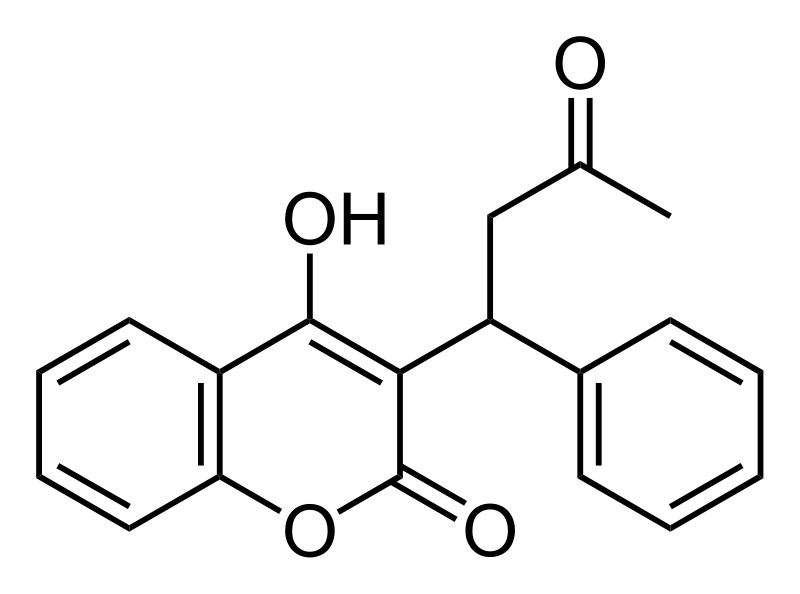 ديكومارول Dicoumarol له فعالية قوية كمضاد للتخثر و يوجد في فول التونكا  و في الحندقوق. ينتج عن اتحاد جزيئتين من الكومارين  . يتمتع بخواص مضادة للتخثر من خلال المنع التنافسي لامتصاص فيتامين K  من قبل الخلايا الكبدية  و يتفوق على الوارفارين كمضاد للتخثر 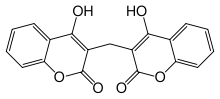 بسورالين Psoraline يوجد في التين و يستعمل مضاد للبكتريا و الفطور 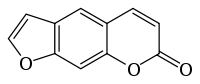 بيرغابتول bergaptol يوجد في بعض الليمونيات مثل النارنج و يستعمل في علاج الزحار و مضاد فطري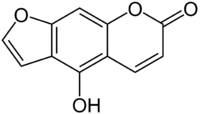 بيرغابتين bergapten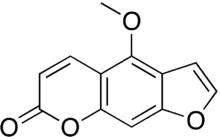 خلين Khellin بنيته تشبه بنية الفورانوكومارينات لكنه من مشتقات بنزو غاما بيرون  لذلك يصنف من الفورانوكومارينات يوجد في نبات الخلة و يستعمل كمضاد للتشنج 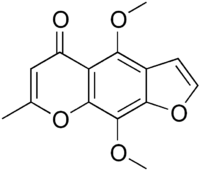 كزانتوتوكسين Xanthotoxin 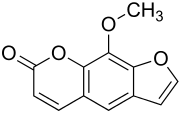 بيمبينيلين Pimpinellin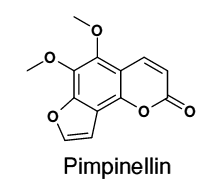 مستقات كومارين او هيدروكسي كومارين تكون فيه حلقة البنزن في الكومارين مرتبطة مع حلقة بيرانية بالفحمين 6 -7 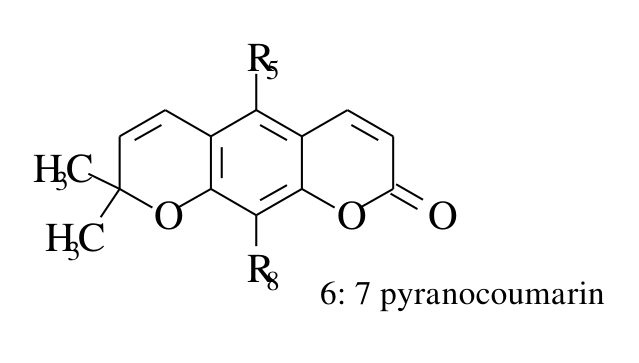 او مرتبطة بالفحمين 7-8  مثل مركب الفيسنادين Visnadinالموجود في الخلة و الذي يستعمل كمضاد للتشنج و موسع وعائي 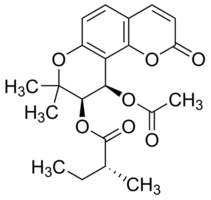 dihydroxybergamottinangelicin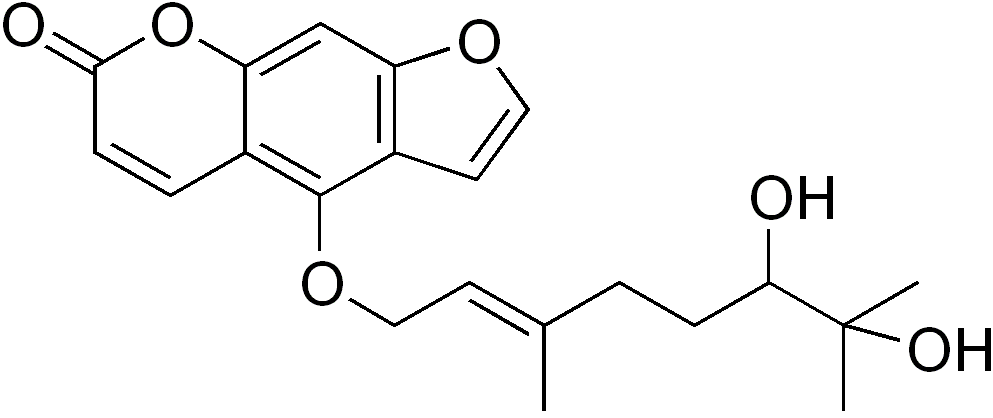 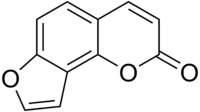 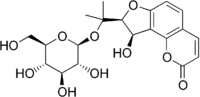 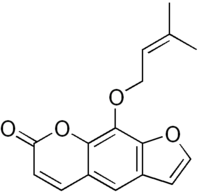 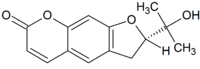 apterinimperatorinmarmesin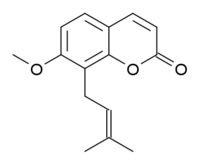 ostholxanthoxin1 – بنزوكينون وهي اما : Parabenzoquinon او 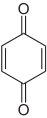 Orthobenzoquinon 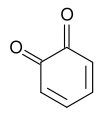 2 – نافتوكينون  و هي اما : Paranaphtoquinonاو 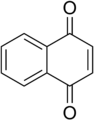 Orthonaphtoquinon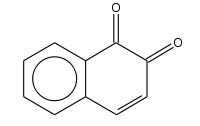  انتراكينونات Anthraquinones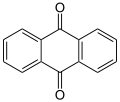 فيتامين K1 و يسمى Phylloquinon  ( 2-ميتيل-3-فيتيل نافتوكينون )فيتامين K2  menaquinon  تنتجه الجراثيم المعوية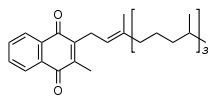 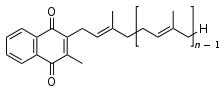 Lawsonisoplumbagin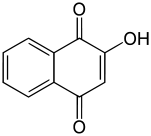 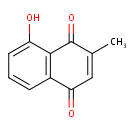 Anthraquinone Anthrahydroquinone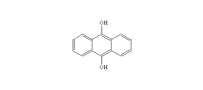 Oxanthrone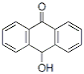 Anthrone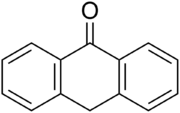 Anthranol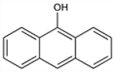 Dianthrone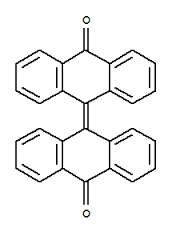 Dianthranol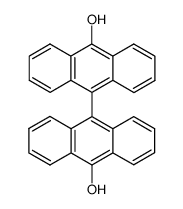 Chrysophanol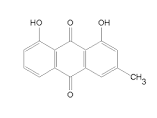 Emodin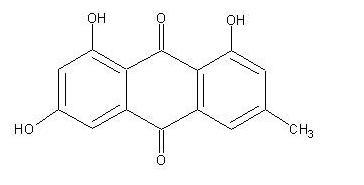 Aloe-emodin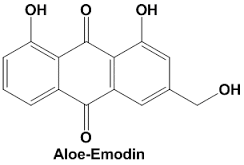 Rhein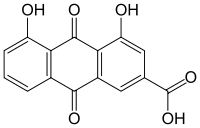 Carminic acid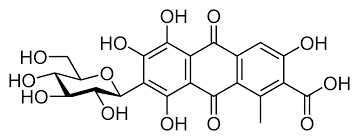 Alizarin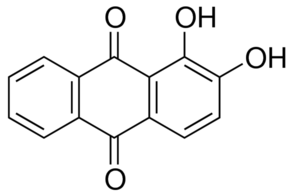 